ДОХРИСТИНА ГЕНОВА      ДИРЕКТОРНА РИОСВ-ВАРНАИСКАНЕза преценяване на необходимостта от извършване на оценка на въздействието върху околната среда (ОВОС)от „СТОЖЕР 2008“ ЕООД с ЕИК 200055290, с адрес на управление: с. Стожер 9350, общ. Добричка, ул. “Славянска“ №17, представлявано от управителя на фирмата  възложител: Станимир Иванов СтояновЛице за контакти: Младен Николаев ДеневТелефон за контакти: 0887610379Адрес за кореспонденция: с. Стожер, 9350, общ. Добричка, ул. “Тополите“  №17УВАЖАЕМА ГОСПОЖО ДИРЕКТОР,Моля да ми бъде издадено решение за преценяване на необходимостта от извършване на ОВОС за ново инвестиционно предложение „Изграждане на животновъдна ферма за угояване на телета“ във връзка с ваш рег.№26-00-2394/А2/27.03.2020г.Прилагам:Информацията по приложение № 2 към чл. 6 от Наредбата за условията и реда за извършване на оценка на въздействието върху околната среда - един екземпляр на хартиен носител и един екземпляр на електронен носител.Информация за датата и начина на заплащане на дължимата такса по Тарифата за таксите. Желая решението да бъде получено чрез лицензиран пощенски оператор на посочения за кореспонденция адрес - с. Стожер, 9350, общ. Добричка, ул. “Тополите“  №17С уважение,ИНФОРМАЦИЯ ЗА ПРЕЦЕНЯВАНЕ НЕОБХОДИМОСТТА ОТ ОВОС  НА ИНВЕСТИЦИОННО ПРЕДЛОЖЕНИЕ ЗА„ИЗГРАЖДАНЕ НА ЖИВОТНОВЪДНА ФЕРМА ЗА УГОЯВАНЕ НА ТЕЛЕТА“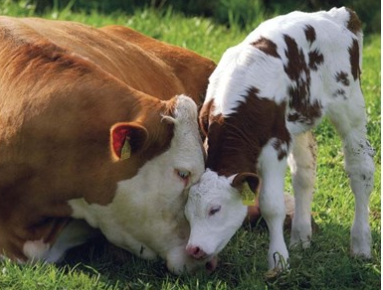 АПРИЛ 2020г.І.    Информация за контакт с инвеститора:„СТОЖЕР 2008“ ЕООД с ЕИК 200055290, с адрес на управление: с. Стожер 9350, общ. Добричка, ул. “Славянска“ №17, представлявано от управителя или изпълнителен директор на фирмата  възложител: Станимир Иванов СтояновЛице за контакти: пълномощник - Младен ДеневТелефон за контакти: 0887610379Адрес за кореспонденция: с. Стожер, 9350, общ. Добричка, ул. “Тополите“  №17II. Резюме на инвестиционното предложение:1. Характеристики на инвестиционното предложение:а) размер, засегната площ, параметри, мащабност, обем, производителност, обхват, оформление на инвестиционното предложение в неговата цялостИнвестиционно предложение за „Изграждане на животновъдна ферма за угояване на телета“, в  имот с №69300.58.13 по КККР на с. Стожер, общ. Добричка, обл. Добрич, с трайно предназначение на територията „земеделска“ и начин на трайно ползване „за стопански двор“ с площ 3,248 дка. Имотът е собственост на „Стожер 2008” ЕООД. 	Капацитетът е 50 телета. Отглеждането е оборно, с груб и концентриран фураж, който ще бъде съхраняван в сеновала. Персоналът е един гледач и обслужващият фермата ветеринарен лекар.	Инвестиционното намерение включва изграждане на 2 бр. навеси – единият вид сеновал с площ  276 м2, а другият  навес за угояване  с площ 824 м2, както и съпътстващите ги торова площадка с площ 154 м2, дезинфекционна площадка с площ 27 м2, трупосъбирателен пункт с шахта с площ 7,5 м2. По протежение на навеса ще бъде изградена пътека с ширина 5 м. за преминаване на транспортното средство – трактор с миксер.	Телетата ще се отглеждат по интензивен начин. Ще бъдат подхранвани с допълнително внесени храни, поставени в навеса.Съществуващата стопанска постройка в имота е в много лошо състояние и ще бъде премахната по съответните процедури след завършване на проектите. Налага се разработване на ПУП-ПЗ за отреждането на имота от стопански двор за ПСД – животновъдна ферма за угояване на телета. С наличието на одобрен и действащ ПУП-ПЗ ще се промени и трайното предназначение на територията от земеделска в урбанизирана. За целта е издадена Заповед №253/16.03.2020г. на кмета на общ. Добричка за разрешаване изработването на ПУП-ПЗ.	 Имотът се намира в съществуващ стопански двор и част е от стопанската база на „Стожер 2008“ ЕООД , в която има налична изградена инфраструктура – пътен достъп, електроснабдяване и водоснабдяване. Няма да се изграждат нови.б) взаимовръзка и кумулиране с други съществуващи и/или одобрени инвестиционни предложения;Инвестиционното предложение включва ремонт и реконструкция на помещение в стопански двор  помещения за отглеждане на птици, „топли“ връзки межди всяка от сградите. В „топли“ връзки межди всяка от сградите ще се помещават стая за ветеринарния лекар, битова стая за персонала и сервизни помещения. 	Ремонта и реконструкцията не противоречат действащите планове за района. Съществуващата стопанска постройка в имота е в много лошо състояние и ще бъде премахната по съответните процедури след завършване на проектите. Реализирането на ИП не е свързано с други инвестиционни предложения, съществуващи или планирани за района на с. Стожер.Отгледаните телетата ще се продава, след сключване на договори за всяка партида, при икономически най-изгодни условия за съответния момент. За разглежданото землище инвеститорът няма данни за други реализирани животновъдни обекти, които отглеждат телета. Отглеждат се животни в личните стопанства на живущите в с. Стожер. Капацитетът и характеристиките на тези малки животновъдни ферми са по 1- до 3 едри преживни животи и от 20-50 бр. кокошки. Съвместно с тях ИП  няма да води до замърсяване създаващо дискомфорт за околната среда. Не се очаква проява на негативно кумулативно въздействие за околната среда в резултат от експлоатацията на новата птицеферма.ИП не противоречи на действащите планове за района. За реализирането му е издадена Виза за проектиране, по реда на Закона за устройство на териториите. В района на с. Стожер, общ. Добричка няма други обекти с подобна дейност. Не се очаква отрицателен кумулативен ефект с други съществуващи в района подобни производства.в) използване на природни ресурси по време на строителството и експлоатацията на земните недра, почвите, водите и на биологичното разнообразие;Реализацията и експлоатацията на инвестиционното предложение не е свързана с използването на значителни количества природни ресурси. През строителния период ще се използват традиционни строителни материали (цимент, пясък, чакъл, стомана и др.) и ресурси (електроенергия и вода). Материалите за строителството ще бъдат доставени от съответните фирми. В процеса на експлоатация основно ще се използват вода и електроенергия. До имота има достъп по съществуващи път от общинската пътна мрежа. За нуждите на функциониране на обектите е положена трайна настилка.Няма да се засегнат представители на биологичното разнообразие.г) генериране на отпадъци – видове, количества и начин на третиране, и отпадъчни води;	Строителни отпадъци ще се генерират основно през строителния период и ограничено количество при евентуални ремонтни работи. Те са предимно излишни земни маси и строителни остатъци от ремонта на сградата.Отпадъци генерирани през строителния период:-	изкопни земни маси – 17 05 06;-	бетон 17 01 01;-	тухли 17 01 02;-	керемиди, плочки, фаянсови и керамични изделия 17 01 03;-	смеси от бетон, тухли, керемиди, плочки, фаянсови и керамични изделия, различни от упоменатите в 17 01 06 - 17 01 07;-	дървесен материал от куфражи – 17 02 01;-	смеси от метали - 17 04 07.	Земните маси от горния почвен слой богат на хумус, ще бъдат запазени и след приключване на строителството ще бъдат използвани за обратна засипка и за озеленяване. Излишните земни маси, които ще създадат изкопните работи и генерираните строителни отпадъци ще бъдат транспортирани до място, определено от община Добричка.          Общото количество строителни отпадъци ще е около 50 м3. 	При експлоатацията:	По време на експлоатацията ще се формират различни отпадъци, свързани с характера на извършваните дейности. Освен това ще са формират малки количества битови отпадъци и малки количества строителни отпадъци при извършване на ремонтни дейности. 	Производствените отпадъци  са:02 01 01 утайки от измиване и почистване02 01 02 отпадъци от животински тъкани02 01 06 животински изпражнения, урина и тор (включително използвана слама), отпадъчни води, разделно събирани и пречиствани извън мястото на образуването им02 05 99 отпадъци, неупоменати другаде.	Битовите отпадъци ще се събират в метални контейнери, извозват от организацията изпълнител и предават за депониране на организирано депо за ТБО на територията на общината.   	Количествата опасни отпадъци също са твърде минимални и нормативното им третиране няма да е сериозен проблем.	Отпадъците от отглеждането на животните ще се събират на торова площадка с площ 154 м2. Отлежалата оборска тор ще се изнася към земеделските земи, собственост на фирмата и управителя й. 	След въвеждане в експлоатация на обекта Възложителят ще предприеме всички необходими дейности за спазване изискванията на Закона за управление на отпадъците. Ще предприеме съответните действия, като осигури транспортиране на формираните отпадъци до депа, за тяхното обезвреждане. 	Труповете ще се съхраняват отделно в специално изградени хладилни камери и ще се предава за изгаряне, след сключване на договор. Ще се обособи трупосъбирателен пункт  с шахта с площ 7,5 м2.	Очаква се да се формират много малки количества опасни отпадъци при смяна на машинните масла, акумулатори за поддържащата техника и др. Генерираните опасни отпадъци ще се предават на съответните лицензирани фирми, притежаващи разрешителни, съгласно изискванията на Закона за управление на отпадъците. Всички отпадъци ще се събират разделно до предаването им на лица регистрирани по ЗУО.	В настоящия момент не е възможно да се определи точно тяхното количество. Прогнозно полученият общ обем е около 2 м3 дневно.	При отглеждането на телетата не се очакват големи количества отпадъчни води. Течния и твърд торов отпад ще се смесва със сламената постеля. При угояване средната дневна дажба е 10 – 12 кг груб и концентриран фураж, а нормата за отделяне на фекалии и урина е до 30 -35 % от дневната дажба. Всеки месец  дажбата се увеличава и към края на оборота достига около 50 кг груб и концентриран фураж. Дневно ще се получава около 70кг фекалии и урина, плюс постелята ще се получават около 120 кг торова смес.	Торовата площадка, която ще е напълно достатъчна за складиране на изринатата торова постеля. След издаване на партидата, тя се изрива, складира се на торовата площадка и престоява необходимия срок за узряване. След което се изхвърля по нивите с тороразпръскващо ремарке.	Не се предвиждат санитарни помещения. Ще се използват санитарните помещения в базата изградена в ПИ №69300.58.63 по КККР на с. Стожер, общ. Добричка, която отстой на около 40м от разглежданата територия.	д) замърсяване и вредно въздействие; дискомфорт на околната среда;	В следствие от реализацията на инвестиционното предложение не се очаква замърсяване на околната среда. 	В процеса на строителството е възможно само временно замърсяване чрез запрашване на въздуха през периода на работа на товарните машини - при строителството да се използва съществуващата пътна инфраструктура. - недопускане течове на нефтопродукти от строителната и транспортна техника върху почвата. - регламентирано управление на генерираните отпадъци. 	При вземане на необходимите мерки за стриктно спазване изискванията, заложени в техническите проекти, замърсяването ще бъде минимално, локализирано само в рамките на ограничен район и няма да предизвика въздействие върху жителите на селото и растителния и животински свят. 	По време на експлоатацията на обекта не се очакват вредни въздействия върху околната среда. Реализирането на инвестиционното предложение няма да доведе до съществени неблагоприятни изменения в компонентите на околната среда и в условията на живот в района.	Елементи на екологосъобразно функциониране и недопускане на замърсяване и дискомфорт на околната среда са: 	Почва - при експлоатацията на обекта не се генерират вредни вещества, които да се отделят в почвата. 	Земни недра - реализацията на инвестиционното намерение няма да доведе до промяна на геоложката основа с произтичащи от това последици. 	Въздух - при експлоатацията на обекта не се генерират вредни вещества, които да се отделят в атмосферата. Отоплението на сградата ще е с климатични системи.	Шум – не се предвижда надвишаване на нормите, предвидени в съответните нормативни документи. На площадката, където се предвижда реализация на инвестиционното предложение няма източници извън нормите за шум. Шумът, който се отделя от движещите се части на машините и оборудването е под допустимия минимум. Прогнозираните нива на шума в района и отдалечеността от населеното място налагат извода, че реализирането на инвестиционното предложение няма да доведе до значимо влошаване параметрите на акустичната среда, тъй като нивата на шум са по-ниски от санитарните норми.          Прогнозираните нива на шума в района на селото налагат извода, че реализирането на инвестиционното предложение няма да доведе до значимо влошаване параметрите на акустичната среда, тъй като нивата на шум са по-ниски от санитарните норми. 	Няма източници на електромагнитни полета.  	Оптичните ефекти се разделят на ефекти на засенване и на отражение на светлина. На практика нито едно от двете явления само по себе си не води до замърсяване на околната среда.	Неприятни миризми – след реализацията на ИП несъмнено ще се почувства характерният мирис в околната среда.           Вибрации По време на строително-монтажните работи вибрациите са фактор на работната среда при извършване на специфични дейности. По време на експлоатация естеството на проекта не е свързано с въздействие на вибрации. Прогнозна оценка за въздействие на вредните физични фактори: Териториален обхват на въздействие: локален; Степен на въздействие: незначително, обратимо; Продължителност на въздействието: временно за строителство;Честота на въздействието: ежедневно – за ограничен период от време; Кумулативен ефект: не се очаква Трансгранични въздействия – не сe очакват.е) риск от големи аварии и/или бедствия, които са свързани с инвестиционното предложение;Миещи, дезинфектиращи и детергентни препарати ще се доставят от съответните фирми притежаващи разрешителни за дейността. Общото налично количество съхранявано в съоръженията няма да надвишава 30кг. За тяхното използване ще се ползват лица със съответните лицензи, съгласно изискванията на Закона за защита на растенията. Инвестиционното предложение не се класифицира с нисък или висок рисков потенциал.ж) рисковете за човешкото здраве поради неблагоприятно въздействие върху факторите на жизнената среда по смисъла на § 1, т. 12 от допълнителните разпоредби на Закона за здравето.Фермата ще е изградена съгласно условията и по реда на Наредба № 10/2000 г. за хигиенните изисквания и за здравната защита. За работниците се осигурява специално работно облекло.Движещите се части на машините и апаратите са обезопасени чрез подходяща конструкция, съответни екрани и щитове, така че да се избегне възможността за механично захващане на части от тялото или от работното облекло.Електрическите инсталации за електроснабдяване и технологичното обзавеждане, както и собствените им ел. инсталации се обезопасяват против електрически удар.Здравен риск от реализацията на инвестиционното предложение потенциално ще съществува в периода на изграждането и експлоатацията на обекта. Ще касае работещите на обекта. Очакват се следните временни и краткотрайни въздействия върху здравето на работещите:- физическо натоварване и опасност от трудови злополуки, свързани с използването на тежки машини - бетоновози, булдозери, товарни коли и др.;- риск от изгаряния, падания, травми и злополуки при неспазване на Наредба № 2 на МТСП за безопасни и здравословни условия на труд при СМР от 1994г.Изброените неблагоприятни ефекти ще се отнасят до работещите в наетите от възложителя фирми, в т.ч. и изпълняващи специализирани монтажни работи. Същите ще имат временен характер, като рискът се оценява като нисък до приемлив. Използването на лични предпазни средства (антифони, противопрахови маски, каски, работно облекло и обувки), изграждане на физиологични режими на труд и почивка, създаване и спазване на специфични правила за ръчна работа с тежести и товари, ще доведе до намаляване на риска.За осигуряване на безопасността на работа (хигиенизиране на производствените помещения и предотвратяване на евентуални пожари) е необходимо да се спазват следните изисквания:Всички работници да бъдат запознати с правилата по БХТПБ и със специфичните особености на производството;Да се провежда задължителен ежемесечен инструктаж на работниците;Да се провежда задължителен инструктаж на новопостъпил работници.На видни места в помещенията да се поставят нагледни материали – обща инструкция за участъка и др.Периодично да се проверява годността на всички предпазни средства. За фермата ще се ползва съществуващата техническа и пътна инфраструктура на площадката. До имотите има път с трайна настилка – поземлен имот 69300.58.64, област Добрич, община Добричка, с. Стожер, НТП, вид собственост - Общинска публична, вид територия „Територия на транспорта“, НТП – „За местен път“. Новия навес за отглеждане на телета ще се реализира в бившия стопански двор на селото. Минималните разстояния от телчарника до регулационните линии на имота са както следва:-	до границата с имот ПИ №69300.58.12 по  КККР на с. Стожер, общ. Добричка друга селскостопанска сграда - 320 м;-	до границата с имот ПИ №69300.58.12 по  КККР на с. Стожер, общ. Добричка друга селскостопанска сграда - 26 м; -	до границата с пътя Варна – Добрич - 555 м.Жилищната територия на с. Стожер, общ. Добричка отстои на около 300м.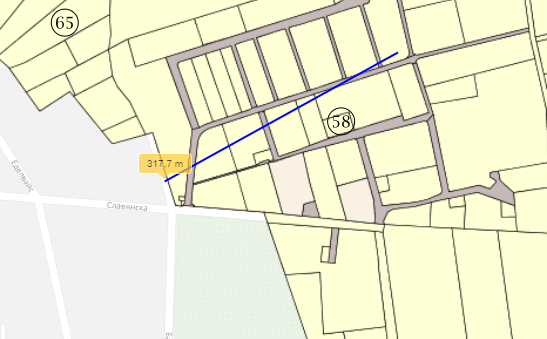 За населението въздействията ще са без практически неблагоприятни здравни ефекти. По отношение на шума, като най-значим рисков фактор по време на изграждането и експлоатация на обекта, нивата на този фактор ще са по-ниски от допустимите съгласно действащите хигиенни норми. За намаляване въздействието му ще бъде засаден зелен пояс. Съгласно изискванията на Наредба № 4 от 21.12.2006 г. за ограничаване на вредния шум чрез шумоизолиране на сградите при тяхното проектиране и за правилата и нормите при изпълнението на строежите по отношение на шума, излъчван по време на строителството (ДВ бр. 6/2007 г.) като задължителни елементи при организацията на строителните дейности се изисква защита на строителната площадка от строителните източници на шум и мерки, предвидени за това. Тези мерки трябва да осигурят нивата на шума съгласно нормите за обекти на защитата. Стойностите за гранични стойности са определени по НАРЕДБА № 6 от 26.06.2006 г. за показателите за шум в околната среда, отчитащи степента на дискомфорт през различните части на денонощието, граничните стойности на показателите за шум околната среда, методите за оценка на стойностите на показателите за шум и на вредните ефекти от шума върху здравето на населението (Издадена от министъра на здравеопазването и министъра на околната среда и водите, обн., ДВ, бр. 58 от 18.07.2006 г.).От друга страна обаче, съгласно НАРЕДБА № 6 на МТСП и МЗ от 15.08.2005 г. за минималните изисквания за осигуряване на здравето и безопасността на работещите при рискове, свързани с експозиция на шум (обн., ДВ, бр. 70/2005 г., в сила от 15.02.2006 г.) горната стойност на експозиция за предприемане на действие е Lex,8h = 85 dB(А) и ppeak = 140 Ра, съответстващо на 137 dB(С). Съгласно чл. 2 Наредбата се прилага във всички предприятия, места и дейности по чл. 2 от Закона за здравословни и безопасни условия на труд (ЗЗБУТ), когато работещите са експонирани или могат да бъдат експонирани на шум при работа. На разглеждания обект такива условия не могат да се създадат дори през строителния период.Реализацията на ИП ще се генерира шум основно през строителния период и минимална степен през експлоатационния период.Понастоящем на територията на бъдещия обект няма източници на шум. Шумовият фон на площадката се създава от транспортните средства по непосредствено прилежащата до нея транспортна алея.На строителната площадка, в близост до работещата техника, може да се създаде еквивалентно ниво на шум 40-45 dВА, което е в санитарната норма. Обслужващият строителството транспорт ще се движи по пътната мрежа в района.Шумовият режим, създаван в околната среда по време на строителството на даден обект, се формира от шума, излъчван от строителната механизация и транспорт за изпълнение на предвидените по проект строителни работи – земекопни машини, товарни машини, транспортна техника, монтажно оборудване и др. Шумовите нива могат да варират в широки граници в зависимост от шумовите характеристики на отделните машини, коефициента на едновременна работа, моментното техническо състояние на машините, различно ниво на експозиция, квалификация на обслужващия персонал и др.Възможно е по време на строителството да се получават вибрации от отделни строителни машини.По време на експлоатацията Основните източници на шум, на територията на ИП, по време на експлоатацията му, са действията на съоръженията, климатичните системи и транспорта.Шумът, излъчван в околната среда от съоръженията в станцията ще са с ниво около 40-45 dBA. В определени моменти – ремонт, шумът може да е импулсен и може да достигне сравнително по-високи нива. Очакваните еквивалентни нива на шум са в нормите за територията, която се намира ИП – извън жилищна територия.Прогнозна оценка на предполагаемото въздействие върху хората и тяхното здраве,  в резултат на реализацията на инвестиционното предложение:Според данните за строителните решения може да се предположи, че при реализиране на проекта населението от най-близките обекти, подлежащи на здравна защита няма да бъде засегнато при нормална експлоатация. Потенциално засегнати ще се окажат работниците, както и пребиваващите в тях при аварийни ситуации. В заключение, въздействието върху здравето на хората от реализирането на инвестиционното предложение е:Без отрицателни въздействия върху здравния статус на населението;Незначително по време на експлоатация.Заключение за въздействието върху населението и човешкото здраве Изграждането на малката ферма е възможно да се реализира, без да застраши здравното състояние на работещите по строежа и експлоатацията и населението в краткосрочен и дългосрочен план. 	2. Местоположение на площадката, включително необходима площ за временни дейности по време на строителството.Навесът ще бъде разположен изцяло в ПИ с идентификатор по №69300.58.13 по  КККР на с. Стожер, общ. Добричка, обл. Добрич, с трайно предназначение на територията „земеделска“ и начин на трайно ползване „за стопански двор“ с площ 3248 кв.м. Имотът е собственост на „Стожер 2008 ” ЕООД. Новопроектираният навес ще се разположи върху застроен терен в центъра на имота. Разположението на сградата ще се съобрази с изискванията във визата за проектиране. 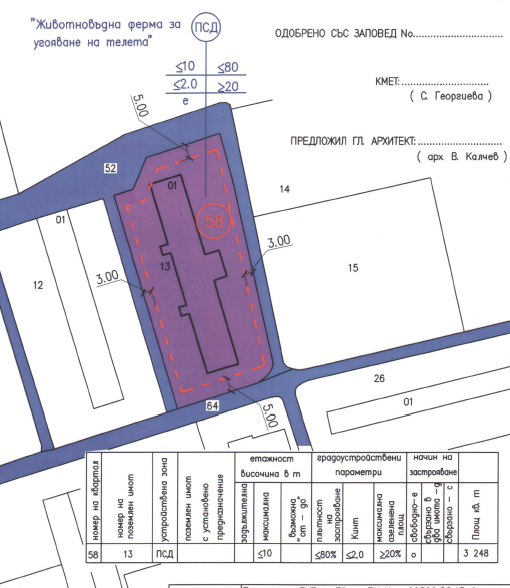 Имотът не е разположен в защитена територия по смисъла на закона на Закона за защитените територии и защитена зона, съгласно Закона за биологичното разнообразие. Не попада и в обект за опазване на културното наследство.	Всички дейности ще се осъществяват единствено и само в границите на отредената площадка. Не се налага ползването на допълнителни площи.	Приложена е скица, показващи местоположението на площадката.	3.Описание на основните процеси (по проспектни данни), капацитет, включително на съоръженията, в които се очаква да са налични опасни вещества от приложение № 3 към ЗООСИнвестиционното намерение включва изграждане на 2 бр. навеси – единият вид сеновал с площ  276 м2, а другият  навес за угояване  с площ 824 м2, както и съпътстващите ги торова площадка с площ 154 м2, дезинфекционна площадка с площ 27 м2, трупосъбирателен пункт с шахта с площ 7,5 м2. По протежение на навеса ще бъде изградена пътека с ширина 5 м за преминаване на транспортното средство – трактор с миксер.Угояването ще се извършва на около 50 бр. телета и продължава около 6 месеца. Храненето и поенето ще бъдат автоматизирани. Отглеждането е оборно, с груб и концентриран фураж, който ще бъде съхраняван в сеновала, който предстои да изградим. Персоналът е един гледач и обслужващият фермата ветеринарен лекар.Обектите във фермата са:-	дезинфекционна площадка с площ 27 м2-	трупосъбирателен пункт  с шахта с площ 7,5 м2-	торова площадка с площ 154 м2-	навес - сеновал с площ  276 м2-	навес за угояване с площ  824 м2-	пътека с ширина 5 м за преминаване на транспортното средство – трактор с миксер. Отглеждането е оборно, като процесът на угояване продължава около 6 месеца, с нормален прираст 1,5–2 кг/ден на теле. При угояване средната дневна дажба е 10 – 12 кг груб и концентриран фураж, а нормата за отделяне на фекалии и урина е до 30 -35 % от дневната дажба. Всеки месец  дажбата се увеличава и към края на оборота достига около 50 кг. груб и концентриран фураж. Торовата площадка, която ще изградим е напълно достатъчна за складиране на изринатата торова постеля. След издаване на партидата, тя се изрива, складира се на торовата площадка и престоява необходимия срок за узряване. След което се изхвърля по нивите с тороразпръскващо ремарке.Сеното и сламата в земеделските стопанства се използват за храна и за постилане на леглата за добитъка. Запазването им може да стане, като се складират на купи на открито, под навес или в сграда, наречена сеновал или плевня. В сеновала в 1 куб.м се събира 70 – 80 кг добре напластен фураж.Сградата ще е едноетажна, с метална конструкция без ограждащи стени с покривно покритие от сандвич панели с дебелина 5 см. Покривът е двускатен, отводняването е решено с външни улуци и водосточни тръби.4. Схема на нова или промяна на съществуваща пътна инфраструктура. Не се предвижда изграждане на нови пътища или промяна на съществуващата пътна инфраструктура. До имота се достига по съществуващ път. Експлоатацията и поддръжката не изисква допълнителни помощни и комуникативни площи.5. Програма за дейностите, включително за строителство, експлоатация и фазите на закриване, възстановяване и последващо използване. Строителството ще се извърши на база одобрен план за безопасност и здраве, включващ и мерки за опазване на околната среда. Извършване на опасни дейности и такива, създаващи риск за състоянието на околната среда не се предвиждат.Строителният период при реализацията на инвестиционното предложение се очаква да продължи около два месеца. Експлоатационният процес е свързан с предоставяне на обслужващи дейности, поддържане на чистотата в обекта, поддържане на площите с ниска тревна растителност, охрана и др. Не се предвиждат производствени и други дейности, изискващи хигиенно-защитни зони или оказващи значително въздействие върху околната среда. Експлоатационният период на обекта се определя от амортизацията на сградния фонд. При сегашните условия може да се предположи, че цялостна реконструкция и модернизация или извеждане от експлоатация на обекта ще се наложи след около 15 години.6. Предлагани методи за строителство.Строителството ще се осъществи от фирми и предприемачи, притежаващи необходимите документи за извършване на дейността. По време на строителството ще са необходима площ от 100 кв. м в рамките на имота за временна строителна база, в т.ч. за разполагане на санитарно-битовите постройки за изпълнителите на строителството.При извършване на строителните дейности ще бъдат използвани методи изграждане и монтиране.  	7. Доказване на необходимостта от инвестиционното предложение. Селското стопанство съставлява най-важния дял на икономиката на община Добричка. Изключително благоприятното съчетание на природно-климатичните условия в общината са реална предпоставка за високата степен на развитие на селското стопанство. Районът е един от големите производители на селскостопанска продукция в страната. Поминъкът в преобладаващата си част от векове до наши дни е свързан със земеделието и животновъдството. Благоприятните климатични и почвени условия определят икономиката на района, който е традиционен производител на пшеница, слънчоглед, царевица и други селскостопански култури. Общата територията на землището на общината е 1 296 163 дка, от които земеделските територии – 1 008 590 дка, равняващи се на 77,81 %. Силно развито преди, животновъдството днес губи много от своите позиции.За имота има издадена Заповед за допускане изработването на ПУП-ПЗ, с цел отреждането му за  ПСД – животновъдна ферма за угояване на телета № 253/16.03.2020г. на кмета на община Добричка.	Фирма „Стожер 2008" ЕООД арендуване и обработка на земеделски земи. Фирмата отглежда също ЕПЖ. Необходимостта от инвестиционното  предложение произтича  от:- възможностите, които предоставят Европейските програми за финансиране.- настъпили промени в собствеността на земята;-настъпили промени в обществено-икономическите условия;засиленият инвестиционен интерес към селското стопанство след присъединяването на Р България към ЕС. 8. План, карти и снимки, показващи границите на инвестиционното предложение, даващи информация за физическите, природните и антропогенните характеристики, както и за разположените в близост елементи от Националната екологична мрежа и най- близко разположените обекти, подлежащи на здравна защита, и отстоянията до тях. 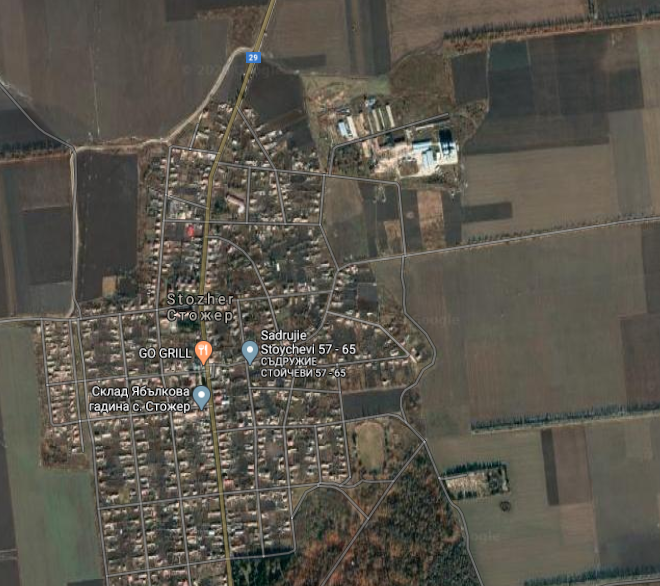 С. Стожер, общ. Добричка и площадката на ИП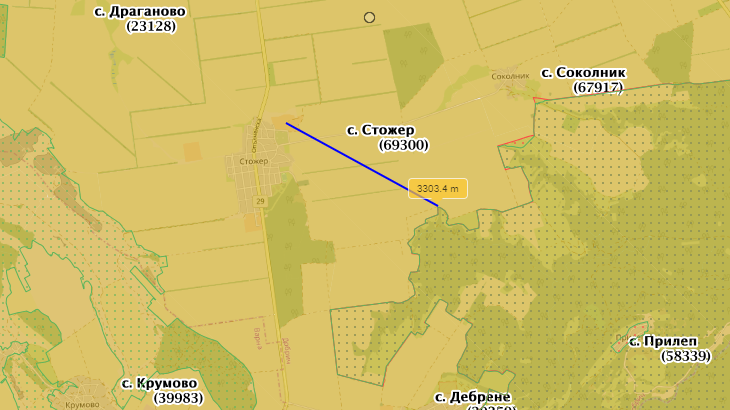 Ситуация спрямо защитена зона BG0002082 „Батова“.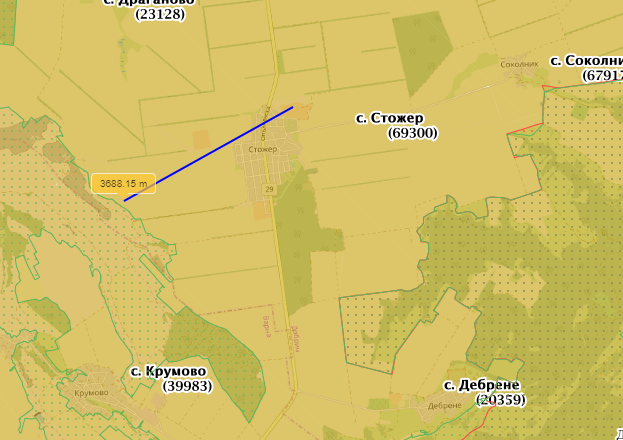 Ситуация спрямо защитена зона BG0000107 „Суха река“.9. Съществуващо земеползване по границите на площадката или трасето на инвестиционното предложение. Поради благоприятните физико-географски фактори - равнинен релеф и много добра почвена структура, следва и големият дял на земеделските територии - 77,81 % от общата площ на община Добричка, при средно за страната 65 %. Поземлените ресурси и плодородието на почвите са фактор с голямо значение за развитието на общината. Благоприятните природо-географски условия и почвени ресурси, създават най-добра предпоставка за зърнено-фуражно и семепроизводство. За това най-голям относителен дял в структурата на обработваемата земя имат зърнените култури като: пшеницата и ечемика. Следват фуражните култури, като най-голям относителен дял има царевицата. От техническите култури най-голям дял има слънчогледа.Зеленчуковите култури и трайните насаждения заемат по-малък относителен дял.Обектът ще се изгради върху вече урбанизирана територия Следователно няма да доведе до ново нарушаване в баланса на земеделска производителност за района.Имотът с НТП „За стопански двор” и граничи със земеделски земи от север и изток.10. Чувствителни територии, в т.ч. чувствителни зони, уязвими зони, защитени зони, санитарно-охранителни зони около водоизточниците и съоръженията за питейно-битово водоснабдяване и около водоизточниците на минерални води, използвани за лечебни, профилактични, питейни и хигиенни нужди и др.; Национална екологична мрежа. В близост до площадката няма санитарно-охранителни зони и паметници на културата. В непосредствена близост до площадката няма разположени защитени територии.		Територията предмет на ИП не засяга Корине места, Рамсарски места, флористично важни места, орнитологични важни места. ИП може да окаже въздействие върху най-близко разположената “Суха река” определена съгласно изискванията на чл.6, ал.1, т.1 и 2 от Закона за биологичното разнообразие.ЗЗ - “Суха река” определена съгласно изискванията на чл.6, ал.1, т.1 и 2 от Закона за биологичното разнообразие.		“Суха река”, с код BG0000107 определена по Директива 92/42/ ЕЕС за опазване на природните местообитания и дивата флора и фауна от екологична мрежа НАТУРА 2000, с обща площ 625 287.30 дка.		Защитената зона съхранява относително добре запазени карстов ландшафт с горски и степни петна, подходящи за прилепите и някои редки степни бозайници. Важно място за съществуването на безгръбначната фауна. Тесни дълбоки дерета обрасли с храсти и ниски горски терени с варовикови скали.	    Тъй като редица животински видове и по-специално, много видове птици мигрират, защитената зона е от значение за различни аспекти от цикъла на живота на тези видове. Установени са 33 вида, които се мигриращи птици, не включени в Пр. I на Дир. 79/409/EEC, но защитената зона играе важно място за опазването им. 	Основната   уязвимост    за    територията,    определена    от    експертите,    попълнили стандартния формуляр са:широкомащабно развитие на селското стопанство, култивиране,пресушаване и недостиг на водните ресурси,залесяване с чуждоземни видове,изсичане на дърветатадруги дейности, които биха повлияли негативно.Територията на ИП отстои от зоната на около 3,6 км.Най-близката защитена зона е “Батова”, определена съгласно Директивата за опазване на дивите птици. Защитена зона “Батова” (код BG0002082) от Европейската екологична мрежа Натура 2000, определена съгласно критериите на Директива за птиците, с обща площ 38 132,83 ха. Тя се намира на около 3,3 км от територията на разглеждания имот.Минималната надморска височина в зоната е 0 м, максималната е 357 м, а средната е 226 м. Част от територията (32%) на потенциалната зона попада в обхвата на област Добрич, 67 % от територията попада в обхвата на област Варна, а 1% от нея заема морска акватория. По вид собственост територията обхваща 39% държавна, 14% общинска и 47% частна собственост. Защитената зона обхваща поречието на р. Батова и по-голяма част от Франгенското плато, включително бреговата ивица от Албена до Златни пясъци. В границите на мястото се срещат няколко типа местообитания, от които с най-голяма площ са горските -  широколистни гори (35%) от цер, благун, обикновен габър и обработваеми площи (44%). Останалата част от територията е заета от открити тревни пространства, обрасли на някои места с храстова растителност, пасища, ливади, овощни градини и лозя. В района около устието на р. Батова е разположен поддържан резерват “Балтата”, съхраняващ естествена лонгозна гора и блатни хигрофитни формации. Защитена зона “Батова” представлява комплекс с различни по характер местообитания, които са характерни както за типични горски видове птици, така и за водолюбиви птици, и птици използващи земеделските земи за хранене и почивка при миграция. Голяма част от описаните местообитания в Стандартния формуляр за набиране на данни са запазени в района на ПП “Златни пясъци”, ПР ”Балтата”, буферната му зона, както и в горите по поречието на р. Батова. Предмет на опазване в защитена зона “Батова” са 60 вида птици, включени в Приложение І на Директива 79/409/ЕЕС и 26 вида редовно срещащи се мигриращи птици, които не са включени в Приложение І на Директива 79/409/ЕЕС.Най-важна характеристика на мястото е неговото географско положение на Западно-черноморския прелетен път на птиците – Виа понтика. През защитена зона “Батова” преминава концентриран поток от мигриращи видове – розов пеликан, черен щъркел, бял щъркел, блестящ ибис, сив жерав, голям корморан и др. Територията е важна и за миграцията на осояда, черна каня, орел змияр, тръстиков блатар, полски блатар, степен блатар, ливаден блатар, късопръст ястреб, белоопашат мишелов, малък креслив орел, малък орел, орел рибар, вечерна ветрушка. По време на миграция грабливите птици редовно нощуват в горите около течението на р. Батова и ловуват в съседните територии.Посочена е височината на полета на основните мигранти – 11% от птиците летят на не повече от 150 м над земята и 35% летят на височина от 160 до 500 м.Имайки предвид, че площадката се намира в близост в регулацията на населено място и най-вече е извън зоната тя не може да бъде привлекателно място за кацане и почивка на големи ята от птици по време на миграция. Поради наличието на урбанизирана територия с постоянно човешко присъствие и фактора безпокойство, птиците ще използват други територии.Реализацията на ИП няма да доведе до промяна в миграционните трасета на птиците, поради ниската височина на застрояване. Не се предвижда изграждане на надземни електропреносни мрежи, които да увеличат риска от гибел за мигриращите видове, особено на белите щъркели. То ще се осъществи в съответствие с целите на опазване на местообитанията и видовете в района.  Значителни количества водолюбиви птици презимуват в района, като голяма белочела гъска, зеленоглава патица, лиска, чайка буревестница, които се задържат от м. декември до м. март. Те нощуват в морето и ежедневно прелитат в района да се хранят в нивите във вътрешността, но често се хранят и в земеделските земи, попадащи в тази зона. Тъй като имота представлява земеделска земя, която се намира в близост до регулацията и е извън зоната, не предоставя подходяща хранителна база за водолюбивите птици. Територията може да е привлекателно място за изхранване на дребни пойни птици като овесарки, чучулиги, щиглеци и др.Земеделските земи в зона “Батова” се ползват по време на гнездовия период, като територия за хранене на една двойка малък орел и една двойка малък креслив орел, които гнездят в района на горите по долното течение на р. Батова. Сред видовете, които използват зоната за гнездене и отглеждане на малките са козодой, сирийски пъстър кълвач, среден пъстър кълвач, късопръста чучулига, горска чучулига, полубеловрата мухоловка, червеногърба сврачка, черночела сврачка, градинска овесарка. Двата вида чучулиги гнездят в степни местообитания или в изоставени земеделски земи, а двата вида сврачки и овесарката гнездят в земеделски земи с налични разпръснати храсти или единични дървета. Изброените видове се срещат в защитената зона в значителни за страната числености. Дебелоклюната чучулига има ограничено разпространение в страната, като основната й популация е концентрирана по Северното Черноморско крайбрежие. Останалите видове използват за размножаване горските масиви по течението на р. Батова, като много голяма част от местата за размножаване попадат в границите на защитените територии в района.  Имотът е отдалечен от крайречните и заливни гори, както и свързаните с тях местообитания на видове птици (3 вида кълвачи, полубеловрата мухоловка и земеродно рибарче), поради което не се очаква отрицателно въздействие върху тези видове. 	От редовно срещащите се мигриращи птици, които не са включени в Приложение І на Директива 79/409/ЕЕС, територията е важна за преминаване на голям ястреб, малък ястреб, обикновен мишелов, черношипа ветрушка, орко.	Защитената зона е обявена със ЗАПОВЕД № РД-129 от 10 февруари 2012 г., на министъра на околната среда и водите и  на основание чл. 12, ал. 6 във връзка с чл. 6, ал. 1, т. 3 и 4 и чл. 17 от Закона за биологичното разнообразие и т. 1 от Решение на Министерския съвет № 802 от 4.12.2007 г. (ДВ, бр. 107 от 2007 г.), изменена със ЗАПОВЕД № РД-81 от 28 януари 2013 г. и Заповед от юни 2016г. На основание чл. 16, ал. 4 във връзка с чл. 16, ал. 1, т. 4 от Закона за биологичното разнообразие променям забраните на дейностите.В зоната се забранява6.1. Залесяването на ливади, пасища и мери, както и превръщането им в обработваеми земи и трайни насаждения. 6.2. Използването на пестициди и минерални торове в пасища и ливади. 6.3. Изграждането на вятърни генератори за производство на електроенергия с изключение на тези, за които към датата на обнародване на заповедта в „Държавен вестник“ има започната процедура или са съгласувани по реда на глава шеста от Закона за опазване на околната среда и/или чл. 31 от Закона за биологичното разнообразие. Режимът не се прилага за вятърни генератори, използвани като собствени източници на електрическа енергия. 6.4. Допускането и извършването на жилищно, курортно и вилно строителство до влизането в сила на нов ОУП на община Балчик и община Аксаково или техни изменения с изключение на тези имоти, за които към датата на обнародване на заповедта в „Държавен вестник“ има започната или завършена процедура по реда на глава шеста от Закона за опазване на околната среда и/или чл. 31 от Закона за биологичното разнообразие. – изм. през 2016г.6.5. използването на неселективни средства за борба с вредителите в селското стопанство;      6.6. косенето на ливадите от периферията към центъра с бързодвижеща се техника и преди 15 юли.“          ЗАЩИТЕНА ЗОНА “ДОЛИНАТА НА РЕКА БАТОВА”, КОД BG0000102, с обща площ от 184,592.39 дка. 		Минималната надморска височина в зоната е 0м, максималната е 354м, а средната 177м. Като площно разпределение – 40% от територията попада в Област Варна, а 60% в Област Добрич.Целта на опазване на зоната е:		• Запазване на площта на природните местообитания и местообитанията на видове и техните популации, предмет на опазване в рамките на защитената зона.		• Запазване на естественото състояние на природните местообитания и местообитанията на видове, предмет на опазване в рамките на защитената зона, включително и на естествения за тези местообитания видов състав, характерни видове и условия на средата.		• Възстановяване при необходимост на площта и естественото състояние на приоритетни природни местообитания и местообитания на видове, както и на популации на видовете, предмет на опазване в рамките на защитената зона.Предмет на опазване са: 10 типа природни местообитания, както и местообитанията на 3 вида бозайници, 3 вида земноводни и влечуги, 1 вид риби, 8 вида безгръбначни и 1 вид растение.Долината на река Батова представлява най-големият и най-добре съхраненият горски масив в южна морска Добруджа. Много от горите и скалите са подходящи за местообитания на редки и застрашени видове птици. Ливадите са ценни за търсене на храна за много от редките видове. Река Батова е най-северната от всички морски крайбрежни реки в България. Мястото е важно за съществуването на безгръбначната фауна.  Добре разгърнатите гори / заливни и дъбови /, скалите и влажните зони са от голямо значение като местообитания за много видове бозайници. Повечето от видовете се срещат в поддържаният резерват “Балтата”.Долината представлява сравнително добре запазен карстов ландшафт от низини, дерета, храстовидни и ниски гори с варовикови скали, с петна от гори и степи, като цяло подходящ за прилепи и някои редки видове степни бозайници. Предмет на опазване са: субконтинентални пери-панонски храстови съобщества, дюни – подвижни и зареждащи се подвижни, сребролиста липа, балкано-панонски церово-горунови гори, Евро-сибирски степни гори с Quercus spp, Панонски гори с Quercus petraea и Carpinus betulus, Източни гори от космат дъб, Крайречни смесени гори от Quercus robur, Ulmus laevis и Fraxinus excelsior или Fraxinus angustifolia  покрай големи реки (Ulmenion minoris), Riparian mixed forest of Quercus robur, Ulmus laevis and Ulmus minor, Fraxinus excelsior or Fraxinus angustifolia along the great rivers (Ulmenion minoris), Алувиални гори с Alnus glutinosa и Fraxinus excelsior (Alno-Pandion, Alnion incanae, Salicion albae). От бозайниците се срещат само малък подковонос (Rhinolophus hipposideros), лалугер (Spermophilus citellus),  видра (Lutra lutra), див заек (Lepus europaeus); невестулка (Mustela nivalis), ръждив вечерник  (Mustela nivalis); източноевропейски таралеж (Erinaceus concolor); прилепче на Натузий (Pipistrellus nathusii); кафяво прилепче (Pipistrellus pygmaeus).		Земноводните и влечугите са представени от обикновената блатна костенурка (Emys orbicularis), шипобедрената костенурка (Testudo graeca); големият гребенест тритон (Triturus karelinii), смок мишкар, пепелянка (Vipera ammodytes)	Растения, които са приоритетни за опазване са: Обикновена пърчовка (Himantoglossum caprinum); Centaurea arenaria; Scilla bithynica;Secale sylvestre Host.	Защитената зона обхваща общата площ 184 592, 39дек. По-голямата част от територията на зоната са гори  и те представляват общо 117 600, 30 дка. Селскостопанските територия е с обща площ от 64 517, 16 дка. От тях  13% са друга орна земя, към която територия се отнася и инвестиционното намерение предмет на екологичната оценка. Следователно то представлява много малък процент от селскостопанската територия на потенциалната зона и незначителна част от общата площ..Съгласно стандартния формуляр най-голяма уязвимост за зоната представлява туризмът  /в резерватът “Балтата”/, пашата и изсичането на дървета. Автомобилният туризъм  /наречен сафари/  замърсява въздуха и създава силен шум, което се отразява неблагоприятно върху дивите животни. По-голямата част от широколистните гори – по горното течение на р. Батова не са заливаеми. Заливаеми са само горите в резервата, но там режимът е бил променен от корекции на реката в миналото. Има човешко въздействие и чрез селскостопанските практики. Отглеждане на култури, оттичане на вода и липса на водни източници в долината, залесяване с чужди видове, сеч на дървета. Инвестиционното намерение за изграждане на жилищни сгради – без да де развива туристическа дейност не би довело до сериозно увреждане на защитената зона.	Съгласно режимите за опазване на зоната описани във формуляра няма забрана за смяна статута на земеделската земя за неземеделски нужди. Забраните за промяна предназначението на земята се отнасят за следните хабитати: 91 GO – панонски гори с Quercus petraea и Carpinus betulus; 91 МО - балкано-панонски церово-горунови гори; 91 ZО – Мизийки гори от сребролиста липа; 91 10 - Евро-сибирски степни гори с Quercus spp; 91 АА - Източни гори от космат дъб.	ИП ще се изгради в имот, които е урбанизиран. В близост до други, вече изградени обекти с подобен характер, които предизвикват отгонващ ефект за птиците и следователно няма да повлияе върху предмета на опазване в нея.Изграждането на ИП няма да доведе до отрицателно въздействие върху видовете птици, предмет на опазване, до нарушаване целостта или фрагментация на техните хабитати, както и до увреждане на защитената зона, предвид местоположението на имота - в урбанизирана територия.   Предвид отдалечеността на имота от зоната не се очакват големи концентрации от видове характерни за нея.ИП няма да доведе до отрицателно въздействие върху видовете, предмет на опазване, до нарушаване целостта или фрагментация на техните хабитати, както и до увреждане на защитена зона.11. Други дейности, свързани с инвестиционното предложение (например добив на строителни материали, нов водопровод, добив или пренасяне на енергия, жилищно строителство).	Районът в който се намира площадката е с изградена инфраструктура – водопроводна и телекомуникационна мрежа.	12. Необходимост от други разрешителни, свързани с инвестиционното предложение. Всички изискуеми документи съгласно Закона за устройство на териториите, Закона за управление на отпадъците, Закона за водите и др.III. Местоположение на инвестиционното предложение, което може да окаже отрицателно въздействие върху нестабилните екологични характеристики на географските райони, поради което тези характеристики трябва да се вземат под внимание, и по-конкретно: 1. Съществуващо и одобрено земеползване – ИП не засяга обработваеми земеделски земи, територията е стопански двор. 2. Мочурища, крайречни области, речни устия – не се засягат. Най-близко разположена крайречна област е на около 8 км; 3. Крайбрежни зони и морска околна среда – не се засягат. Черноморското крайбрежие е на около 22 км, по права линия; 4. Планински и горски райони – не се засягат. Най-близката гориста местност е на около 5 км, а планински масив на повече от 60 км; 5. Защитени със закон територии – не се засягат. Природните обекти на най-близко разстояние до територията на общината, които се ползват с нормативно установена защита са ЗМ “Орлова могила” и ПР “Балтата”. Статутът им на защитени територии е определян по различно време и с различни нормативни документи.ЗАЩИТЕНА МЕСТНОСТ “ОРЛОВА МОГИЛА”     Обявена е със заповед № РД-819/23.08.2002 г. с площ 42,7 ха. Намира се в землището на село Орлова могила, община Добрич. Представлява останки от степни гори в Южна Добруджа и находище на божур. 	В района на обекта се забраняват:късането или изкореняването на растенията; повреждането на дърветата; пашата на селскостопански животни; безпокоенето на дивите животни и вземането на техните малки или яйцата им, както и разрушаването на гнездата и леговищата им; разкриването на кариери, провеждането на минно-геоложки и други дейности, с които се изменя естествения облик на местността; извеждането на сечи, освен отгледни и санитарни; всякакво строителство.	Територията предмет на инвестиционното намерение отстои на около 20 км от защитената територия.ПОДДЪРЖАНИЯТ РЕЗЕРВАТ „БАЛТАТА” Обявен е със заповед № 391/15.10.1999 г., с площ 205.6 ха. Намира се в землището на село Кранево, Балчик, област Добрич. Разположен е в най-долното течение на р. Батова, непосредствено до морето и КК “Албена”. Резерватът представлява най-северната Европейска лонгозна (заливна) гора, в състава на която влизат дървесни видове като полски ясен, черна елша, полски бряст, Полски клен, бяла топола, Бяла върба и други влаголюбиви дървесни и храстови видове, съчетани с различни видове дървовидни лиани-обикновен повет, бръшлян, хмел, гьрбач, скрипка, дива лоза, а също така и няколко вида тревисти лиани. Като цяло преобладават растителните съобщества с доминиране на полския ясен. Подлесът се характеризира с широко разпространение на обикновения и черния глог, къпината, шипката, широколистния чашкодрян, леската, калината и др. 	От тревните видове са характерни блатното кокиче, перуниката, дивият зюмбюл, няколко вида лютичета, очиболецът, водният морач, белият и черният оман, момковата сълза, острицата, мехунката, върбовката, медицинската ружа. В района са установени над 260 вида висши растения, от които 28 вида са с природозащитен статус. Срещат се 6 вида лишеи и 13 вида гъби. Фауната е представена от 337 вида от моделните групи безгръбначни, 16 вида риби, 15 вида земноводни и влечуги, 36 вида бозайници и над 180 вида птици, от които 95 вида са гнездещи. Особен интерес представляват ръждивата и бялата чапла, черен и бял щъркел, сив жерав, зеленоглава патица, кресливия орел, синигери, славеи и др	ЗМ „Блатно кокиче” е обявена за ограничаване на антропогенното въздействие върху поддържания резерват с площ 160 ха.В района на се забраняват: всякакъв вид строителство; ловът и риболовът; събирането на диворастящи плодове, семена и растения; извеждането на сечи, освен отгледни и санитарни.Защитената местност е на около 22 км от територията на ИП. 6. Засегнати елементи от Националната екологична мрежа – не се засягат. Съгласно писмо на РИОСВ-Варна, ИП може да окаже въздействие върху най-близко разположената ЗЗ - “Батова” определена съгласно изискванията на чл.6, ал.1, т.3 и 4 от Закона за биологичното разнообразие.  Разглежданата територия не засяга типове природни местообитания от Приложение І на Директива 92/43/ЕЕС, включително приоритетни за опазване по Натура 2000.Ландшафт и обекти с историческа, културна или археологическа стойност – не се засягат. При реализация на инвестиционното предложение ще се следи за откриването и запазването на исторически и археологически културни паметници и своевременно ще се уведомяват компетентните органи.      Инвестиционното предложение не съдържа обекти или мероприятия, които да доведат до поява на нови, значими по количество замърсители в разглежданата територия. Имайки предвид настоящото състояние на ландшафта в разглеждания район може да се твърди, че изграждането на обекта няма да доведе до значими негативни изменения в състоянието на ландшафта. Измененията в елементите на ландшафта ще бъдат основно по отношение на визуалната среда. Очакваното визуално въздействие ще доведе до изменение в облика на средата, но няма да окаже влияние върху продуктивността и емкостта на ландшафта, а също и на възможностите му за развитие. Реализацията ще окаже положително въздействие върху зрителните възприятия.Територии и/или зони и обекти със специфичен санитарен статут или подлежащи на здравна защита – не се засягат. Най-близкият обекти подлежащи на здравна защита е ОУ „Христо Ботев“ и ЦДГ „Здравец“, с. Стожер, общ. Добричка. IV. Тип и характеристики на потенциалното въздействие върху околната среда, като се вземат предвид вероятните значителни последици за околната среда вследствие на реализацията на инвестиционното предложение: Въздействие върху населението и човешкото здраве, материалните активи, културното наследство, въздуха, водата, почвата, земните недра, ландшафта, климата, биологичното разнообразие и неговите елементи и защитените територии. Здравен риск от реализацията на инвестиционното предложение потенциално ще съществува в периода на изграждането и експлоатацията на обекта и ще касае работещите на обекта. Очакват се следните временни и краткотрайни въздействия върху здравето на работещите:-наднормен шум, вибрации, работа на открито с непостоянен микроклимат, замърсяване на въздуха с прахови частици и ауспусови газове от бензинови и дизелови двигатели;- физическо натоварване и опасност от трудови злополуки, свързани с използването на тежки машини - булдозери, товарни коли и др.;- риск от изгаряния, падания, травми и злополуки при неспазване на Наредба № 2 на МТСП за безопасни и здравословни условия на труд при СМР от 1994г.   Изброените неблагоприятни ефекти ще се отнасят до работещите в наетите от възложителя фирми, в т.ч. и изпълняващи специализирани строително-монтажни работи. Същите ще имат временен характер, като рискът се оценява на нисък до приемлив. Използването на лични предпазни средства (антифони, противопрахови маски, каски, работно облекло и обувки), изграждане на физиологични режими на труд и почивка, създаване и спазване на специфични правила за ръчна работа с тежести и товари, ще доведе до намаляване на риска.Най-близките сгради от територията на с. Стожер отстоят съответно: ОУ „Христо Ботев“ и ЦДГ „Здравец“, с. Стожер, общ. Добричка. – около 900 м;път от републиканската пътна мрежа до фермата – около 550 м;жилищната територия на село Стожер отстои на повече от около 350 м в западна посока от имота. За населението въздействията ще са без практически неблагоприятни здравни ефекти. По отношение на шума, като най-значим рисков фактор по време на изграждането и експлоатация на обекта, нивата на този фактор ще са по-ниски от допустимите съгласно действащите хигиенни норми. За намаляване на въздействието ще бъде засаден зелен пояс. Експлоатацията на обекта не налага постоянно присъствие на персонал. Във фермата ще работи 1 гледач и 1 ветеринарен лекар.Спазването на конструктивните и технологичните изисквания, минимизиране до приемливи нива на травматичния риск. По време на експлоатация условията на труд ще бъдат съобразени с Наредба № РД-07-2 от 16 декември . за условията и реда за провеждането на периодично обучение и инструктаж на работниците и служителите по правилата за осигуряване на здравословни и безопасни условия на труд, издадена от Министерството на труда и социалната политика, обн. ДВ. бр.102 от 2009г. с изм. и доп.Необходимо е де се предвидят достатъчни и адекватни мерки за елиминиране на опасността от злоумишлени действия на външни лица. Ще се организира денонощна охрана.Потенциален риск за здравето на работещите по поддръжката на машините съществува. Ще им въздействат отделените вредни вещества във въздуха и шумовата експозиция и от работата на ДВГ на машините.На инвеститорът не е известно има ли определени санитарно охранителни зони.Прогнозна оценка на предполагаемото въздействие върху хората и тяхното здраве,  в резултат на реализацията на инвестиционното предложение:Според данните за строителните решения може да се предположи, че при реализиране на проекта населението от най-близките обекти, подлежащи на здравна защита няма да бъде засегнато при нормална експлоатация. Потенциално засегнати ще се окажат работниците, както и пребиваващите в тях при аварийни ситуации. В заключение, въздействието върху здравето на хората от реализирането на инвестиционното предложение е:Пряко като въздействие по време на строителството;Краткотрайно и временно при строителството;Без отрицателни въздействия върху здравния статус на населението;Незначително по време на експлоатация.Климатични и метеорологични условияРазглежданият регион принадлежи към Източния климатичен район на Дунавската хълмиста равнина от Умерено-континенталната климатична подобласт на Европейско континенталната климатична област. 	Температурните характеристики го определят като относително студен за съответната географска ширина през зимата и съответно с горещо лято. Средната годишна температура тук е 10.4 о С. Това подчертава типично континенталния характер на климата на района.	Количеството на валежите през годината е сравнително малко – 570 л/кв. м. Относителната влажност на въздуха 79 % с нисък процент на тихо време и благоприятен ветрови режим, основно от северозапад.	Компонентите на околната среда в разглеждания регион не са антропогенно повлияни. Районът е сред малкото в страната, съхранени от замърсяване, причинено от промишлени дейности.Атмосферен въздух 	Климатичните и метеорологични фактори оказват сериозно влияние върху степента на замърсяване на въздушния басейн. Те пряко допринасят за по-доброто или по-лошо разсейване на емитираните от източниците вредни вещества.  	Анализът на замърсителите и замърсяването на атмосферния въздух в разглеждания район показва изключителна чистота на компонента и незначителни проблеми със състоянието му. Той не е повлиян от замърсявания с промишлен характер. Повечето от предприятията в общината или не работят или работят с минимален капацитет. Районът не е обременен с крупни промишлени замърсители, а високата ветровитост и благоприятният релеф спомагат за бързото и ефективно разсейване на вредните вещества. Вредните емисии са доста по-ниски от средните за страната. Ниският потенциал на замърсяване на въздуха обуславя благоприятните санитарно-хигиенни условия на средата. 	През последните години основни източници на замърсяване на атмосферния въздух са автотранспортът и битовото отопление. Хладилните камери ще работят на фреон R 449А, като необходимото количество фреон е . Фреон R-410A, е ацеотропна смес на 50% на R-32 ( Eng. )  и 50% от R-125 ( Eng. ).  Най-често се използва в съвременните климатици . Нито един от компонентите не съдържа хлор, така че е безопасно за озоновия слой (ODP е нула). Той замества фреон R-22, който разрушава озоновия слой, и чието производство е ограничено от Протокола от Монреал . R-410A е с по-висока ефективност (индексът SEER) в системите, където се използва. Въздействието му върху глобалното затопляне е значително по-ниска, отколкото при използване на R -22. R-410A е нетоксичен (в концентрация по-малко от 400 мг / кг) и намалява  опасността от пожари. 	Прогнозна оценка на предполагаемото въздействие върху атмосферния въздух в резултат на реализацията на инвестиционното предложение.По време на строителните работи:	Предвидените строително-монтажни мероприятия включват транспорт на материали и оборудване, използване на строителна механизация и изкопни работи. През строителния период ще се въздейства чрез емитиране на прах и отработени газове от ДВГ на строителните машини. Малкият обхват на замърсяването и неговата неголяма продължителност са основания да се прогнозира, че строителните работи няма да окажат значително въздействие на въздуха в района. Не се очаква превишаване пределно допустимите концентрации на замърсители в атмосферния въздух.По време на експлоатацията: 	През експлоатационния период не се очаква формиране на емисии замърсяващи атмосферния въздух.ВодиНа територията на общината и града липсват повърхностни водни течения. Порьозността на льосовата покривка и окарстената варовикова основа, заедно с оскъдните валежи и слабия наклон на релефа, са комплекс от обстоятелства, определящи липсата на повърхностно течащи води и наличието на суходолия.Повърхностните води се дренират от развита речна мрежа, образувана в минали геоложки времена с ориентация на север. Гъстотата на речната мрежа е под 0.250 км/кв. км. Модулът на оттока е слаб. Колебае се от 0.5 до 1 л/с/км. Минималната му проява се обуславя от оскъдните валежни количества, значителното изпарение, водопропускливостта, льосовата и карбонатната основа и слабия наклон на релефа.Повърхностни води 	В хидроложко отношение районът се отнася към подобласт с преобладаващо дъждовно подхранване и район с преобладаващо влияние на подпочвеното подхранване. 	Хидрографската мрежа е слабо изразена и се характеризира с временния отток по деретата и другите овражни форми при проливни валежи. Повърхностният отток се изпарява или прониква в почвата.	Повърхностните води по принцип не са замърсени от производствени дейности.Подземни води – в разглеждания район въз основа на установения по архивни данни геолого-литоложки строеж, геоморфоложки и тектонски характеристики, са отделени малм-валанжински и сарматски водоносни хоризонти. 	Източници на замърсяване на подземни води на територията на общината са инфилтрацията на валежите в земеделските площи.Прогнозна оценка на предполагаемото въздействие върху водите в резултат на реализацията на инвестиционното предложение. 	При отглеждането на телетата не се очакват големи количества отпадъчни води. Течният и твърд торов отпад ще се смесва със сламената постеля. При угояване средната дневна дажба е 10 – 12 кг груб и концентриран фураж, а нормата за отделяне на фекалии и урина е до 30 -35 % от дневната дажба. Всеки месец  дажбата се увеличава и към края на оборота достига около 50 кг груб и концентриран фураж. Дневно ще се получава около 70кг фекалии и урина, плюс постелята ще се получават около 120 кг торова смес.	 Геоложка основа.На терена не се наблюдават физико-геоложки явления като свлачища и срутища.В геолого-литоложки аспект, районът е изграден от неогенски седиментни скали представени от сиви варовити глини, често диатомитни, с тънки прослойки от диатомити и тънки декритусни лещи и прослойки.От геолого-тектонски аспект разглежданият район е част от Мизийската платформа – т.н. Варненска падина. Това определя и основните особености на тектонския строеж – спокойно залягане на формациите, разседни тектонски нарушения, блоков строеж.От геоморфоложки аспект, районът се отнася към Дунавската морфоструктурна зона, Източна морфографска област, Черноморско крайбрежие. Следва да се отбележи, че геоложкият строеж и условия определено не създават трудности за реализация на ИП.Визираното в проекта разположение на ИП, технологии, както и тези по евентуалното закриване, позволяват да се направи извода, че реализирането на инвестиционното предложение няма да доведе до въздействие върху геоложката основа. ПочвиПочвената покривка е обусловена от геоложкия строеж и отразява влиянието на континенталните климатични условия, релефа и растителната покривка. Почвеното разнообразие е ограничено. Срещат се два основни почвени типа: черноземи и хумусно–карбонатни почви. Черноземите са представени от един подтип – излужен чернозем. Заемат 57,8 % от територията на общината. Това са едни от най-плодородните почви на територията. Те са с мощен хумусен хоризонт 50-, а заедно с преходния достигат до 120-. Карбонатните и типичните черноземи се характеризират със слабо до средно мощен хумусен хоризонт. Относителният им дял е 6,8 % от територията. По механичен състав са средно до тежко песъчливо-глинести. Запасени са с органично вещество и съдържат големи количества карбонати. Неблагоприятните свойства, които притежават, са голяма водопропускливост и слаба водозадържаща способност. Срещат се около селата Професор Златарски, Войниково и източно от с. Жегларци. Ерозираните черноземи и сивите горски почви заемат твърде висок дял от територията – 30,3 %. Разположени са по склоновете на терена. Алувиално-ливадните почви се срещат в речните суходолия. Те имат най-нисък относителен дял – 5,1%. Техните свойства позволяват отглеждането на многобройни култури. Почвите в района са изложени на водна и ветрова ерозия. Ерозионни процеси от масов характер липсват. Проявления на водната ерозия има в горския фонд по стръмните брегови земи на суходолията с площ около 176 ха, на места има изцяло оголени скали. На малки площи се наблюдава и площна ерозия. Борбата с ерозионните процеси в горския фонд се води преди всичко чрез залесяване. На откритите места в обработваемите земи се наблюдават проявления на ветрова ерозия. Силните зимни ветрове отнасят снежната покривка от посевите, навяват пътищата и затрудняват тяхната проходимост. Ефикасно противодействие на ветровата ерозия оказват създадените полезащитни горски пояси, които същевременно изпълняват снегозадържащи и влагозадържащи функции в района със сух и топъл климат.Основни източници на замърсяване и увреждане на земеделските земи са неправилното използване на изкуствени и естествени торове, некомпетентното използване на препарати за растителна защита, паленето на стърнищата преди основната обработка на почвата, както и животновъдните ферми – свинекомплекси и птицеферми.Прогнозна оценка на предполагаемото въздействие върху почвите,  в резултат на реализацията на инвестиционното предложение:	Площадката, на която се предвижда да се реализира инвестиционното предложение е стопански двор и върху нея има изградена постройка. Върху нея ще се реализират всички дейности, в т.ч. и временни дейности. 	Не се очаква ИП да окаже въздействие върху почвите.Растителен свят	Според растително-географското райониране на България, територията където ще се реализира инвестиционното предложение се отнася към Европейската широколистна горска област, Евксинска провинция, Черноморски окръг. Растителната покривка представлява комплекс от тревни фитоценози с различни доминантни видове, които се редуват в зависимост от мощността на почвата. За района на площадката е характерно деградация на растителността, за което свидетелства увеличеното разнотревие и присъствието на рудерални видове. 	В границите на площадката липсват местообитания на защитени, редки или застрашени от изчезване растителни видове. 	При реализацията на проекта не се очаква отрицателно въздействие върху растителността в района.	За задържането и поглъщането на праха и вредните газове следва могат да се засадят устойчиви растителни видове. Препоръчително е засаждането на дървесни и храстови видове, отличаващи се с прахоустойчивост и притежаващи бактерицидни свойства като сребролистна липа (Tilia tomentosa), чинар (Platanus acerifolia), източна туя (Thuja orientalis), лавровишня (Laurocerasus officinalis), японски чашкодрян (Euonymus japonicus), явор (Acer pseudoplatanus), каталпа (Catalpa bignonioides), двуделен гинкго (Ginkgo biloba), конски кестен (Aesculus hippocastanum) и японска софора (Sophora japonica).Животински свят	В зоогеографско отношение територията, където ще се реализира инвестиционното предложение се отнася към Северната зоогеографска подобласт. В нея преобладават сухоземни животни, характерни за Средна и Северна Европа. Видовият състав на животните се определя от характера на растителността и разпределението и в биотопа.		Площадката представлява урбанизирана територия, поради което в нея липсват приоритетни за опазване типове природни местообитания, както и местообитания на видове животни.		От орнитофауната преобладават главно синантропни видове като домашното врабче (Passer domesticus), полското врабче (Passer montanus), чавката (Corvus monedula), домашния гълъб (Columba livia f.domestica), гургулицата (Streptopelia turtur), свраката (Pica pica), полската врана (Corvus frugilegus) и сивата врана (Corvus corone cornix). 		    Бозайната фауна, като цяло е слабо застъпена, с отделни екземпляри от полска мишка (Apodemus agrarius), сляпо куче (Nanospalax leucodon), сив плъх (Rattus norvegicus). 		    Като се има предвид, че имотът е урбанизирана територия не може да има значително въздействие върху местообитания на видове или за нарушаване на биологичното разнообразие в резултат от реализацията на ИП.           2. Въздействие върху елементи от Националната екологична мрежа, включително на разположените в близост до инвестиционното предложение. Територията предмет на ИП не засяга защитени територии, Корине места, Рамсарски места, флористично важни места и орнитологични важни места. Най-близко разположената защитена зона е “Батова”, определена съгласно Директива за дивите птици. Усвояването на територия, свързано с ИП извън ЗЗ, която се намира до регулация, няма да доведе до значително отрицателно въздействие върху предмета на опазване, до нарушаване целостта или до увреждане на защитите зони.        3. Очакваните последици, произтичащи от уязвимостта на инвестиционното предложение от риск от големи аварии и/или бедствия. За изграждане на сградите ще се разработят технически и конструктивни проекти, които ще се базират на направени инженерно-геоложки проучвания за конкретната площадка.Здравен риск от реализацията на инвестиционното предложение потенциално ще съществува само в периода на изграждането и ще касае само работещите на обекта. Всички дейности ще са съобразени с план за безопасност и здраве. Няма риск от големи аварии и бедствия от реализацията на инвестиционното предложение. ИП не се класифицира като обект с нисък или висок рисков потенциал.4. Вид и естество на въздействието (пряко, непряко, вторично, кумулативно, краткотрайно, средно и дълготрайно, постоянно и временно, положително и отрицателно). По време на строителството въздействието върху околната среда ще е следното:•	пряко като въздействие;•	значително като характер за обслужващите строителната техника;•	краткотрайно по време;•	временно като продължителност;•	локално като обхват за околната среда;По време на експлоатацията въздействието върху околната среда ще е следното:•	пряко като въздействие;•	незначително като ефект;•	дълготрайно по време;•	постоянно като продължителност;5. Степен и пространствен обхват на въздействието – географски район; засегнато население; населени места (наименование, вид – град, село, курортно селище, брой на населението, което е вероятно да бъде засегнато, и др.). Обхвата на въздействието е локален.6. Вероятност, интензивност, комплексност на въздействието. Продължителността на въздействията се ограничава основно по време на строителните дейности, а при експлоатацията е сведена до минимум, по отношение на атмосферния въздух, водите, отпадъците, вредните физични фактори, биоразнообразието, въздействието е минимално и обратимо. По отношение на почвите и ландшафта е необратимо (при съществуване на сградите) и възстановимо след ликвидирането им.Малка вероятност от поява на отрицателно въздействие.Възможни вредни въздействия могат да бъдат реализирани при форсмажорни обстоятелства, свързани с природни бедствия и катастрофи, както и от действия предизвикани от субективни фактори.           7. Очакваното настъпване, продължителността, честотата и обратимостта на въздействието. Краткотрайно, рядко, обратимо отрицателно въздействие.         8. Комбинирането с въздействия на други съществуващи и/или одобрени инвестиционни предложения.  Не се очаква.        9. Възможността за ефективно намаляване на въздействията. Чрез използване на цялото получено количество оборски тор за наторяване. Чрез засаждане на зелен пояс.Мерки, които е необходимо да се включат в инвестиционното предложение, свързани с избягване, предотвратяване, намаляване или компенсиране на предполагаемите значителни отрицателни въздействия върху околната среда и човешкото здравеМерки, касаещи инвестиционното проектиране:- всички съоръжения следва да се проектират съгласно изискванията на Норми за проектиране на сгради и съоръжения в земетръсни райони.- проектните решения по част “ВиК” да се съобразят с изискванията на нормативните документи за водите.- проектът за изкопните работи и вертикалната планировка да се съобрази с изискванията на Наредба № 26, като хумусният слой се събере на временно депо и се върне за възстановяване в зелените площи.- Да бъде проектирана част ВиК съобразена с изискванията на нормативните документи за водите. Мерки, касаещи строителството на обекта:- недопускане течове на нефтопродукти от строителната и транспортна техника върху почвата.- регламентирано управление на генерираните отпадъци.- да се засади зелен пояс от южната страна на имота.	Мерки, касаещи експлоатацията на обекта:- нормативно третиране на отпадъчните битово-фекални води;- битовите отпадъци да се събират разделно и да се третират съгласно Общинската програма за управление на отпадъците, с цел да не се създават предпоставки за замърсяване; - да се осигури квалифициран персонал, който да обслужва и следи изправността на системата за контрол и защита от аварии и работата й;- регламентирано управление на генерираните отпадъци.-Торовите маси да се оползотворяват в съответствие с Правилата за добра земеделска практика, разработени в изпълнение на изискванията на Наредба № 2/16.10.2000г. за опазване на водите от замърсяване с нитрати от земеделски източници;- При невъзможност за оползотворяване на цялото количество торови маси в земеделието, те да се третират в съответствие с разпоредбите на Закона за управление на отпадъците; - При експлоатацията на фермата да се предприемат всички необходими мерки за намаляване разпространението на неприятни миризми извън площадкатаV. Обществен интерес към инвестиционното предложение. В изпълнение на чл. 4 от Наредбата по ОВОС, възложителят е информирал засегнатото население на селото. До настоящия момент няма проявен обществен интерес.Младен Денев Пълномощник на „Стожер 2008” ЕООД